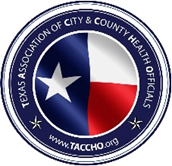 TACCHO Executive Director Call for ApplicationsOverview The Texas Association of City & County Health Officials (TACCHO) is the premier membership organization serving the local health officials and public health departments in Texas in order to enhance public health practice with the ultimate goal of improving the health of Texans and the communities in which they live.TACCHO is seeking a full time Executive Director to serve as the day to day business operations manager, working with the Executive Leadership Team (ELT) to conduct the business of the organization. This individual is both a champion of public health and the single face of the organization in the absence of its members. This role contributes to the prioritized outcomes of TACCHO and its member local health departments (LHDs).The expectation for this position is for the ED to be a leader in growing the organization in all of its key facets including operational, fiscal, and brand reach. While the organization’s strengths are multi-fold, the ED is expected to take TACCHO to the next level in the Texas public health landscape.This is a full time, work from home opportunity. Some travel is required.Salary: Negotiable, DOE				Location: Texas (Preferably, Austin area)Requirements: A Bachelor’s degree from an accredited college or university with major course work in public health, public administration, business administration, office management, or a related field accompanied with a minimum of 7 years public health experience and two (2) years of public health and/or non-profit management experience required.Master’s degree is preferred. Texas residency is required or must be willing to relocate to Texas, preferably the Austin area;A valid Texas driver’s license is required.Submit Resume and Cover Letter to:Txaccho@gmail.comA full job description is available upon request.Position is open until filled.